		Elk River City Council Meeting Minutes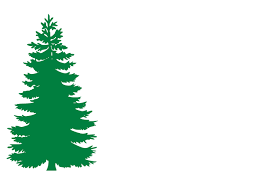 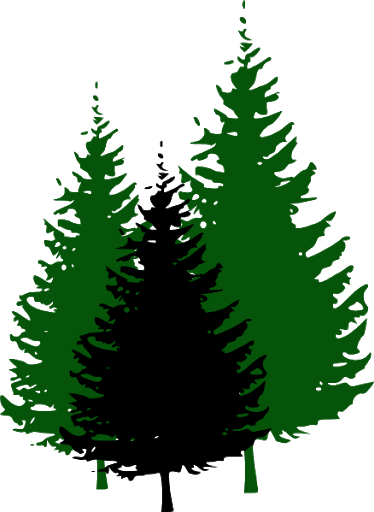 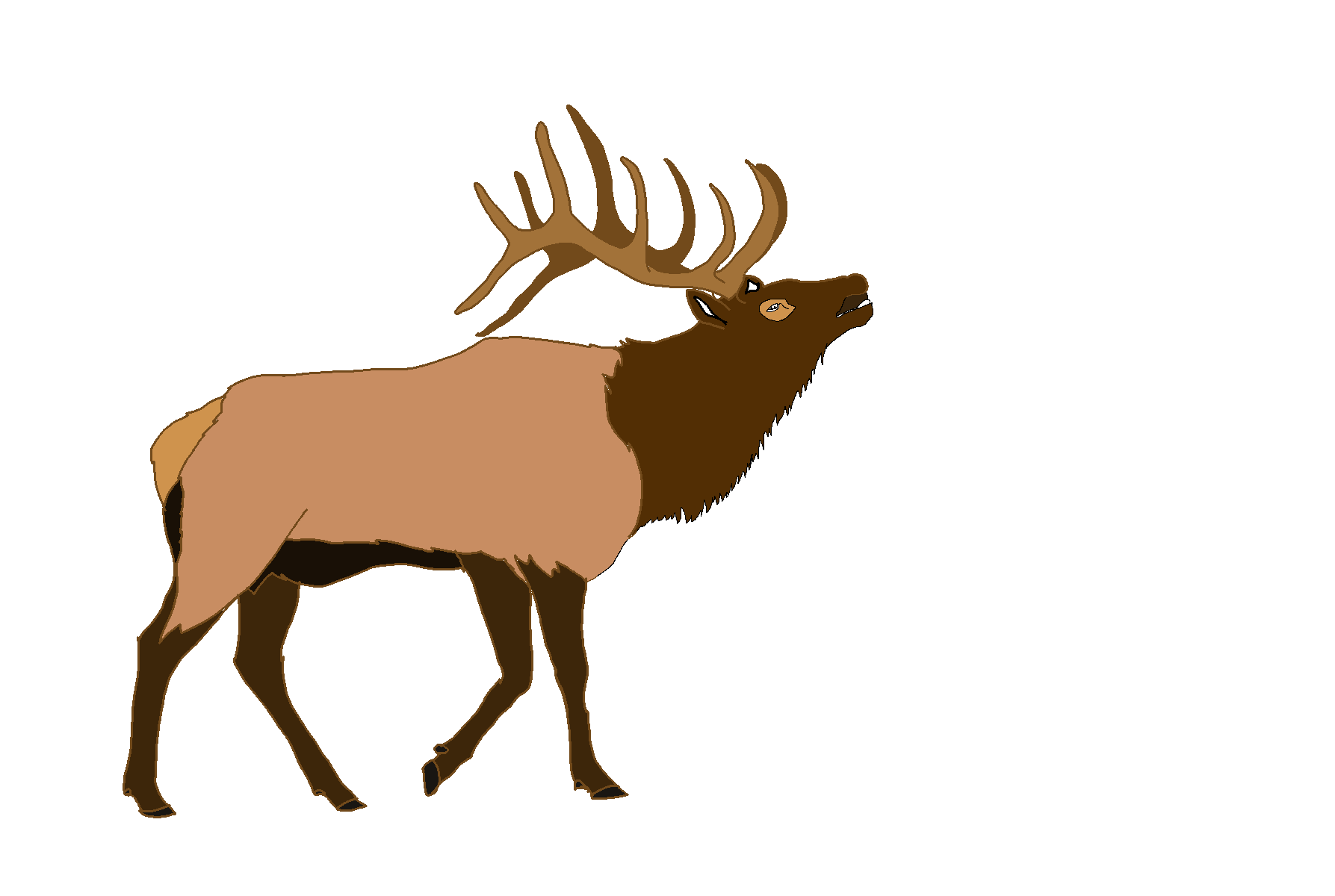 Fiscal Year Ending 2023 Budget Hearing, Sewer Rate Fee Increase Hearing		Wednesday, August 9, 2023 – 9:15 a.m.		Andrew Bloom Community Center, 112 South Second Street, Elk River, IdahoMembers Present: Mayor Dave Brown, Councilwoman Tena Williams, Councilwoman Marsha Martin, Councilwoman Connie McCartneyStaff Present: Tonya Delphous: Consultant for Clerk/TreasurerCall to order: Mayor Dave called the meeting to order at 9:15 a.m.  Pledge of Allegiance: was said.A. Open Budget Hearing: Mayor Dave opened the Budget Hearing at 9:16 am No Comments –B. Mayor Dave closed the Budget hearing at 9:17 amA. Open Public Hearing for proposed sewer rate increase at 9:17 am no commentsB. Mayor Dave closed the Public Hearing at 9:18 amApprove minutes June 14 and Special Meeting July 18, 2023 Council Meetings: Councilwoman Williams made a motion to accept the minutes from the May 10, 2023 Council Meeting. Councilwoman Martin 2nd.  Roll call vote: Councilwoman Williams – aye, Councilwoman Martin – aye, Councilwoman McCartney – aye. Motion Carried.Financial Report: Councilwoman McCartney made a motion to accept the financial report. Councilwoman Martin 2nd.  Roll call vote: Councilwoman Williams – aye, Councilwoman Martin – aye, Councilwoman McCartney – aye. Motion Carried.  Pay bills: Councilwoman Martin made a motion to pay the bills.  Councilwoman McCartney 2nd.  Roll call vote: Councilwoman Williams – aye, Councilwoman Martin – aye, Councilwoman McCartney – aye. Motion Carried.Visitors: Terrence and Micelle from Mountain Water WorksReportsClerk: Nothing at this timePublic Works: conference in Sept - Mayor: Mayor JW Ingram is working with Randy/training/equipment. Council: Councilwoman Tena stated that the CCS&R ride is upcoming.Fire Department: Nothing at this timeAmbulance: Nothing at this timeCouncil Business ItemsWastewater Facilities ProjectA. Update form Terrence, Mountain Water WorksB. Approve Community Development Block Grant reimbursement request #10 Councilwoman Martin made a motion to approve, Councilwoman Williams 2nd. Roll call vote: Councilwoman Williams – aye, Councilwoman Martin – aye, Councilwoman McCartney – aye. Motion Carried.Adopt Fiscal Year 2023-2024 appropriations Ordinance #226A. “Under Suspension of the rule requiring three complete and separate readings and that the Clerk read the Ordinance by Title only” Tonya Read Aloudb. Adopt Ordinance #226 Council Woman Williams made a motion Councilwoman McCartney 2nd. Roll Call Vote: Councilwoman Williams – aye, Councilwoman Martin – aye, Councilwoman McCartney Motion Carried Approve Water/Sewer/Garbage rate increase, Resolution #08-9-23.1 Council Woman Williams made a motion Councilwoman McCartney 2nd. Roll Call Vote: : Councilwoman Williams – aye,  Councilwoman Martin – aye, Councilwoman McCartney Motion CarriedResidents Solid Waste tax possible update – tabledCity Hall Flood proofing – tabled ongoingElk River Communication update – Councilwoman Williams stated that Ziply has refurbished the lines.Meeting adjourned at 9:45 a.m.Minutes submitted by Tonya Delphous, Consultant to City Clerk/Treasurer